Formatting textClass: ___Name:________________ Date:  December 1Przeczytaj zadania, a następnie odpowiedz na pytania udzielając odpowiedzi czerwonym kolorem. Gotową kartę wyślij na adres lukaszprochor@gmail.com.  Pamiętaj o podpisaniu karty. Twoja praca zostanie oceniona. Jeśli chcesz uzyskać informację o ocenie napisz do mnie w prywatnej wiadomości poprzez Messengera. Na odpowiedzi czekam do 06.12.2020r.Ex. 1 Na następnej stronie masz obrazek, na podstawie którego wykonaj poniższe zadanie. Przetłumacz podane określenia, a następnie na podstawie obrazka podpisz je właściwym numerem w wyznaczonym miejscu (po lewej stronie). ___ top margin -___ bottom margin -___ left-hand margin -___ right-hand margin -___ heading (or title) -___ body text -___ paragraph break -___ indent -___ illustration -___ border (or frame) -___ page number -___ page border (or edge of the page) - 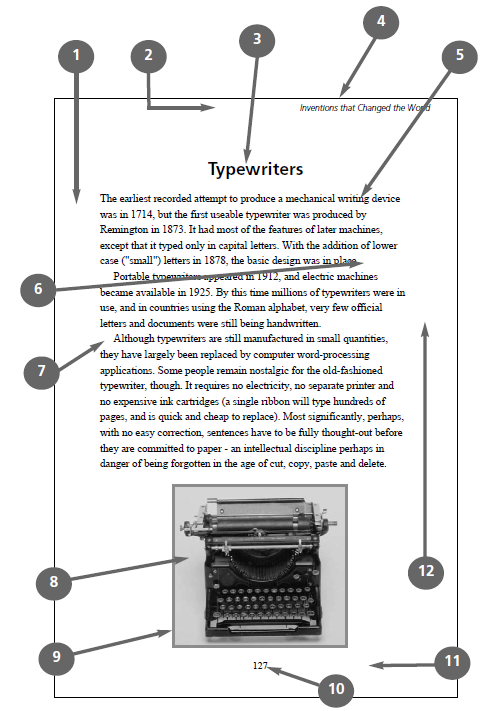 